Alternate Procedure - Confined Space Entry Form§1926.1203(e)(1) – (e)(2)Application: This form applies to permit required confined spaces where all physical hazards in the space are eliminated or isolated through engineering controls so that the only hazard posed by the permit space is an actual or potential hazardous atmosphere; Examples of locations where confined spaces may occur include, but are not limited to, the following: Bins, boilers, pits, manholes, tanks, incinerators, scrubbers, concrete pier columns, sewers, transformer vaults, heating, ventilation, and air-conditioning ducts; storm drains, water mains, precast concrete and other pre-formed manhole units, drilled shafts, enclosed beams, vessels, digesters, lift stations, cesspools, silos, air receivers, sludge gates, air pre-heaters, step up transformers, turbines, chillers, bag houses, and/or mixers/reactors.  This form establishes that there are no existing hazards associated with this confined space and that the planned work will not introduce a hazard. If entry conditions do not meet requirements or if conditions change, a PERMIT is required.Instructions: This Alternate Procedure Confined Space Entry (APCSE) form must be completed before anyone enters the space and kept at or near the entrance to the space during entry. This form must be sent to the confined space program manager once the work is completed.  To ensure entry conditions are acceptable, this form is good for one day only.  Confined Space  Air Monitoring Results (to be completed as needed before and during work)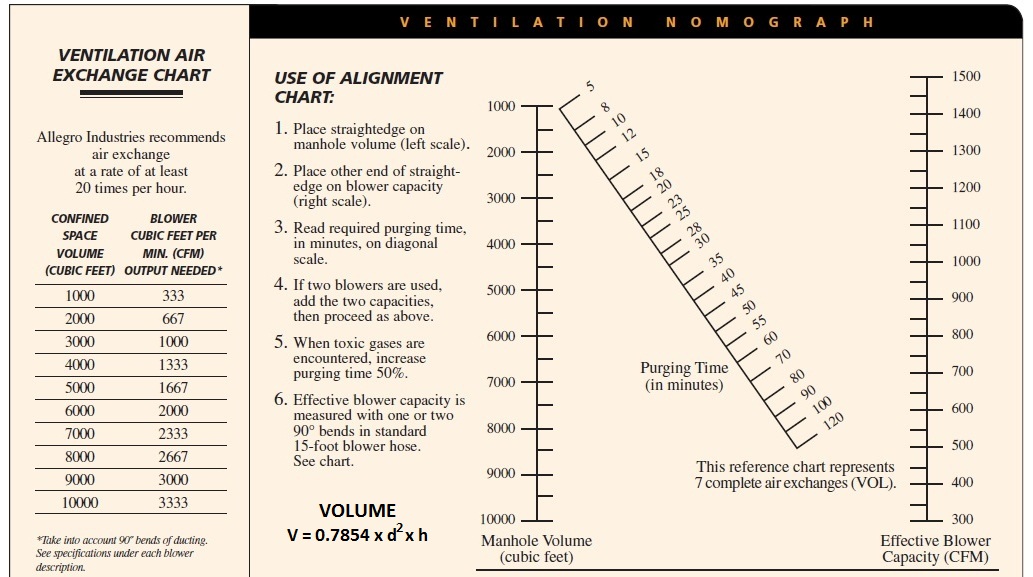   Personnel Entry and Exit Record (to be completed as needed before and during work)  Confirmation (must be signed by the confined space competent person before work begins)Reason for entry:  Entry date:Location:Location:Space description:Space description:Evaluate if new hazards will be created by the planned work (APCSE entry requires that the answer to all three questions be “No”)Evaluate if new hazards will be created by the planned work (APCSE entry requires that the answer to all three questions be “No”)Will any activities that could create a hazard be conducted inside the confined space, such as welding or breaking a line?	No        Yes  If  yes, describe:Will any activities that could create a hazard be conducted inside the confined space, such as welding or breaking a line?	No        Yes  If  yes, describe:Will hazardous chemicals be brought into the space that continuous forced air ventilation alone cannot make safe?	No	Yes   If  yes, specify:Will hazardous chemicals be brought into the space that continuous forced air ventilation alone cannot make safe?	No	Yes   If  yes, specify:Are there any conditions in or around this space that could adversely affect anyone who enters it?	No        Yes  If  yes, describe:Are there any conditions in or around this space that could adversely affect anyone who enters it?	No        Yes  If  yes, describe:Attendant will sample air		Continuously	Every	minutes	No sampling required because:Attendant will sample air		Continuously	Every	minutes	No sampling required because:Attendant will sample air		Continuously	Every	minutes	No sampling required because:Attendant will sample air		Continuously	Every	minutes	No sampling required because:Attendant will sample air		Continuously	Every	minutes	No sampling required because:Attendant will sample air		Continuously	Every	minutes	No sampling required because:Attendant will sample air		Continuously	Every	minutes	No sampling required because:Attendant will sample air		Continuously	Every	minutes	No sampling required because:Attendant will sample air		Continuously	Every	minutes	No sampling required because:4Gas Monitor Make and Model4Gas Monitor Make and Model4Gas Monitor Make and ModelUnit  or serial numberCalibration due datePre-use check performed byNotesNotesNotesTimeSampled byO(20.9%) C  H(LEL/LFL<10%)CO(<25 ppm)H   S(<10 ppm)StratificationOther:Other:Continuous Forced Air VentilationContinuous forced air VentilationContinuous Forced Air VentilationContinuous forced air VentilationContinuous Forced Air VentilationContinuous forced air VentilationContinuous Forced Air VentilationContinuous forced air VentilationContinuous Forced Air VentilationContinuous forced air VentilationContinuous Forced Air VentilationContinuous forced air VentilationContinuous Forced Air VentilationContinuous forced air VentilationContinuous Forced Air VentilationContinuous forced air Ventilation  Evaluate if continuous forced air ventilation is adequate for safe entry (APCSE  entry requires that the answer to all four questions be “Yes”)  Evaluate if continuous forced air ventilation is adequate for safe entry (APCSE  entry requires that the answer to all four questions be “Yes”)  Evaluate if continuous forced air ventilation is adequate for safe entry (APCSE  entry requires that the answer to all four questions be “Yes”)  Evaluate if continuous forced air ventilation is adequate for safe entry (APCSE  entry requires that the answer to all four questions be “Yes”)  Evaluate if continuous forced air ventilation is adequate for safe entry (APCSE  entry requires that the answer to all four questions be “Yes”)  Evaluate if continuous forced air ventilation is adequate for safe entry (APCSE  entry requires that the answer to all four questions be “Yes”)  Evaluate if continuous forced air ventilation is adequate for safe entry (APCSE  entry requires that the answer to all four questions be “Yes”)  Evaluate if continuous forced air ventilation is adequate for safe entry (APCSE  entry requires that the answer to all four questions be “Yes”)  Any actual or potential hazardous atmosphere can be made safe for entry using continuous forced air ventilation?           No          Yes  If no, describe:  Any actual or potential hazardous atmosphere can be made safe for entry using continuous forced air ventilation?           No          Yes  If no, describe:  Any actual or potential hazardous atmosphere can be made safe for entry using continuous forced air ventilation?           No          Yes  If no, describe:  Any actual or potential hazardous atmosphere can be made safe for entry using continuous forced air ventilation?           No          Yes  If no, describe:  Any actual or potential hazardous atmosphere can be made safe for entry using continuous forced air ventilation?           No          Yes  If no, describe:  Any actual or potential hazardous atmosphere can be made safe for entry using continuous forced air ventilation?           No          Yes  If no, describe:  Any actual or potential hazardous atmosphere can be made safe for entry using continuous forced air ventilation?           No          Yes  If no, describe:  Any actual or potential hazardous atmosphere can be made safe for entry using continuous forced air ventilation?           No          Yes  If no, describe:Forced air ventilation must be so directed as to ventilate the immediate area where an entrant is or will be in the space?      No        Yes If no, describe:Forced air ventilation must be so directed as to ventilate the immediate area where an entrant is or will be in the space?      No        Yes If no, describe:Forced air ventilation must be so directed as to ventilate the immediate area where an entrant is or will be in the space?      No        Yes If no, describe:Forced air ventilation must be so directed as to ventilate the immediate area where an entrant is or will be in the space?      No        Yes If no, describe:Forced air ventilation must be so directed as to ventilate the immediate area where an entrant is or will be in the space?      No        Yes If no, describe:Forced air ventilation must be so directed as to ventilate the immediate area where an entrant is or will be in the space?      No        Yes If no, describe:Forced air ventilation must be so directed as to ventilate the immediate area where an entrant is or will be in the space?      No        Yes If no, describe:Forced air ventilation must be so directed as to ventilate the immediate area where an entrant is or will be in the space?      No        Yes If no, describe:Forced air ventilation exchange rate is 20 times per hour and must continue until all entrants have left the space?       No        Yes  If no, describe:	  If  yes, specify:Forced air ventilation exchange rate is 20 times per hour and must continue until all entrants have left the space?       No        Yes  If no, describe:	  If  yes, specify:Forced air ventilation exchange rate is 20 times per hour and must continue until all entrants have left the space?       No        Yes  If no, describe:	  If  yes, specify:Forced air ventilation exchange rate is 20 times per hour and must continue until all entrants have left the space?       No        Yes  If no, describe:	  If  yes, specify:Forced air ventilation exchange rate is 20 times per hour and must continue until all entrants have left the space?       No        Yes  If no, describe:	  If  yes, specify:Forced air ventilation exchange rate is 20 times per hour and must continue until all entrants have left the space?       No        Yes  If no, describe:	  If  yes, specify:Forced air ventilation exchange rate is 20 times per hour and must continue until all entrants have left the space?       No        Yes  If no, describe:	  If  yes, specify:Forced air ventilation exchange rate is 20 times per hour and must continue until all entrants have left the space?       No        Yes  If no, describe:	  If  yes, specify:The forced air ventilation air supply is from a clean source and does not increase the hazard in the space?              No          Yes If no, describe:The forced air ventilation air supply is from a clean source and does not increase the hazard in the space?              No          Yes If no, describe:The forced air ventilation air supply is from a clean source and does not increase the hazard in the space?              No          Yes If no, describe:The forced air ventilation air supply is from a clean source and does not increase the hazard in the space?              No          Yes If no, describe:The forced air ventilation air supply is from a clean source and does not increase the hazard in the space?              No          Yes If no, describe:The forced air ventilation air supply is from a clean source and does not increase the hazard in the space?              No          Yes If no, describe:The forced air ventilation air supply is from a clean source and does not increase the hazard in the space?              No          Yes If no, describe:The forced air ventilation air supply is from a clean source and does not increase the hazard in the space?              No          Yes If no, describe:Attendant name:Entrant name:Entrant name:Entrant name:Entrant name:Entrant name:Time inTime outTime inTime outTime inTime outTime inTime outTime inI confirm that there are no existing hazards associated with this confined space and that the planned work will not introduce any. Competent Person Name:I confirm that there are no existing hazards associated with this confined space and that the planned work will not introduce any. Competent Person Name:Signature:Date: